Publicado en Barcelona el 02/11/2017 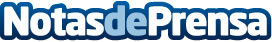 Schneider Electric avanza posiciones para liderar la Economía Digital durante el Innovation Summit Schneider Electric convierte ideas valientes en acciones concretas, gracias a un potente ecosistema de clientes, partners y líderes tecnológicos con los que está acelerando la digitalización de la gestión energética y de la automatización. // La compañía ha desvelado en exclusiva las últimas novedades de su arquitectura EcoStruxure™, de diseño abierto y plug-and-play y totalmente habilitada para el IoT
Datos de contacto:Prensa Schneider Electric935228600Nota de prensa publicada en: https://www.notasdeprensa.es/schneider-electric-avanza-posiciones-para Categorias: E-Commerce Software Innovación Tecnológica Digital http://www.notasdeprensa.es